Nyhetsbrevet  från			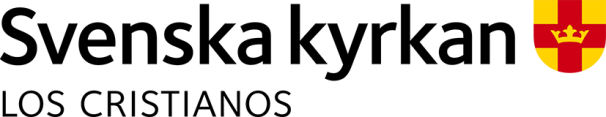 15 Mars 2015- ”Håll-fast-a” Det är mycket vi upplever under ett människoliv. Med spänning och i bästa fall förväntan, ser man som ung fram emot att möta ”vuxenvärlden”. Med en blandning av glädje, lycka, framgång, oro, sorg, motgång och jämnmod tar man sig, eller kanske snarare, tas man igenom livet. I kyrkans år är vi nu mitt inne i ”faste-tiden”, som kanske främst är en möjlighet att ta sig tid för eftertanke. Att i ljuset av Jesu liv pejla det egna livets mening och mål. Uppleva att man inte är ensam i förtvivlan över all världens ondska och sin egen del i det som sker. Skaparen själv låter inte bara ljuvliga vårblommor tränga igenom iskalla snöskorpor. Gud delar vår livskamp för bestående liv. Det är inget jag, du eller någon kan förklara, men som vi kan uppleva och dela med varandra. Så som det upplevts och delats sen den första kristna påskdagen, då livet vann i Jesu uppståndelse.  Därför tar vi oss och tas vi i kyrkoåret, genom fastetidens påminnelse om ondskans makt, ”håller fasta”.  Därför möts vi med påskens budskap, att Guds kärlek och Guds löften om bestående närvaro, förlåtelse och stöd är ”hållfasta”. Därför uppmanas vi att inte luras bort eller tryckas ner av jordelivets ofrånkomliga kamp mot allt djävulskt och ont, utan ”håll fast” vid det goda och Guds obegränsade kärlek! Välkommen till ”mötesplatsen” där vi får dela och delge Skaparens ”hållfasta” kärlek, önskar Svenska kyrkan på Teneriffa!   gm/ Jan Madestam    /jan@madestam.com  …………………………………………………………………………………. ”Frivilliga och Stödmedlemmar”Vår kyrkas verksamhet är beroende av mångas frivilliga insatser. Hör av dig om det finns möjlighet för dig att hjälpa till med något och TACK till er som är med och stöttar praktiskt och till er som redan återvänt till Sverige efter värdefullt arbete här!  En viktig insats är att nu förnya eller bli stödmedlem för år 2015!Väl-Kom-me(n)d till Kyrkostämman onsdag 18/3 kl.17.00 där du som medlem är med och delar ansvaret för vår församlings verksamhet här på Teneriffa!  Våra tider t.o.m. fredag 27/3 därefter enligt kalendern nedanGudstjänster & andakter: Morgonbön varje vardag kl.10  Morgonmässa varje onsdag kl.10, varannan svensk varannan norsk  präst. Kvällsmässa varje torsdag kl.18.30 varannan svensk i Taizé-anda, varannan norsk. Söndagsmässa varje söndag kl.17.00 , var fjärde norsk. (öppnar dörrarna 16.30)Café & Terassen är öppen: Måndag och Fredag kl.10.15 – 14 Tisdag kl.10.15 – 19 Onsdag kl.10.30 - 19 Torsdag kl.10.15 - 18.30    Söndag  10-14.  Café-serveringen avslutas c:a 30 min. före stängning/program.Se alltid på vår anslagstavla, hemsida och Facebook för nyheter eller förändringar i programmet.Kalendern 20150315-:Söndag 	15/3	17.00 Söndagsmässa - Söndagsskola ~ Kyrkkaffe  Tisdag 	17/3	15.00 Kanelbulleklubben och barnfamiljer		19.00 Körövning Onsdag 	18/3	10.00  Norsk morgonmässa		19.00 Filmafton. Vi ser en tankeväckande film.Torsdag 	19/3	15.00 Barnkör							17.30 Tankesmedjan (före kvällsmässan) Samtal inför söndagstexterna		18.30  Norsk Kvällsmässa					Söndag 	22/3	17.00 Söndagsmässa på Jungfru Marie bebådelsedag- Söndagsskola ~ barnkör -                                                           Kyrkkaffe/saft  med våfflor  Tisdag	24/3 	15.00 Kanelbulleklubben Familjeverksamhet		19.00 Körövning  Onsdag 	25/3 	10.00  Morgonmässa		19.00 ev. Kulturafton, se veckoprogrammet.Torsdag 	26/3     	08.30 Pilgrimsvandring (anmälan och information på kyrkan )		15.00 Barnkören 							17.30 Tankesmedjan: Samtal inför söndagstexterna					18.30 Taizémässa 	Söndag 	29/3  	17.00 Palmsöndagsmässa med små och stora  ~ Kyrkkaffe OBS! Det följande är preliminära programmet,  se därför vår anslagstavla, hemsida och nästa nyhetsbrev.”Stilla veckan”, kallas veckan mellan Palmsöndag och Påskdag, den  inleds med måndagens ”vandringsmässa” med utgång från kyrkan kl. 09.00 och följer strand- promenaden med ett par stopp och avslutande mässa. Tillbaka vid 11-iden. Kyrkan i övrigt stängd under måndagen.Tisdag - torsdag morgonbön kl. 10.00-10.20 med läsning ur ”passionshistorien”, därefter är kyrkans café och terrass öppen till kl. 14.00. Efter påsk är kyrkans öppettider: Måndag – fredag: kl.10.00 Morgonbön, Café och terrass öppet  kl.10.15- 14.00.   Måndag	30/3	09.00 Vandringsmässa i Stilla veckan, ( kyrkan stängd i övrigt idag )Tisdag 	31/3	10.00 Morgonbön  med läsning ur ”passionshistorien”		19.00 KörövningOnsdag 	1/4	10.00 Morgonbön med läsning ur ”passionshistorien”		19.00 Eventuellt musikprogram ( se veckoprogrammet)Torsdag 	 2/4     	10.00 Morgonbön  med läsning ur ”passionshistorien”		18.30 Norsk Skärtorsdagsmässa och altarets avklädande  	Fredag	3/4 	10.00 Långfredagsgudstjänst                                     Söndag 	5/4	17.00 Svensk-Norsk Påskdagsmässa  - Söndagsskola ~ Kyrkkaffe Måndag	6/4	Ev. Friluftsmässa med picnic ( se veckoprogrammet)Tisdag 	7/4	15.00 Kanelbulleklubben Familjeverksamhet 		19.00 KörövningOnsdag 	8/4	10.00 Morgonmässa		?19.00 Kulturafton ( se veckoprogrammet)Torsdag 	9/4	15.00 Barnkör							17.30 Tankesmedjan (före kvällsmässan) Samtal inför söndagstexterna		18.30  Taizemässa					Söndag 	12/4	17.00 Söndagsmässa - Avskedsgudstjänst för volontärer och präst-diakonparet  ~                                                          Söndagsskola - Kyrkkaffe  Tisdag	14/4	15.00 Kanelbulleklubben Familjeverksamhet		19.00 Körövning  Onsdag 	15/4 	10.00 Norsk morgonmässa	 Torsdag 	16/4   	15.00 Barnkören 							18.30 Norsk kvällsmässa 					Söndag 	19/4  	17.00 Norsk Söndagsmässa , Söndagsskola ~ Kyrkkaffe Tisdag 	21/4	15.00 Kanelbulleklubben och barnfamiljer		19.00 Körövning Onsdag 	22/4	10.00 Norsk Morgonmässa Torsdag 	23/4	15.00 Barnkör							18.30  Norsk Kvällsmässa			Söndag 	26/4	17.00  Norsk Söndagsmässa  ~ Kyrkkaffe  Vill du ha mer information om vad som händer i Svenska kyrkan i Los Cristianos? Nyhetsbrevet kan du få elektroniskt via e-post även när du är hemma i Sverige. Anmäl ditt intresse till e-postadressen nedan.  Vi finns på Facebook. Välkommen till vår sida och glöm inte att trycka på gilla!  Kyrkans  besöksadress: Paseo Maritimo 5, Los Cristianos, Taxiadress: Casa Sueca, enfrente El Coronel. Telefon: (+34) 922 79 02 01 Journummer: (+34) 616 684 450Hemsida: www.svenskakyrkan.se/teneriffa     E-post: loscristianos@svenskakyrkan.se